John Heartfield et le photomontage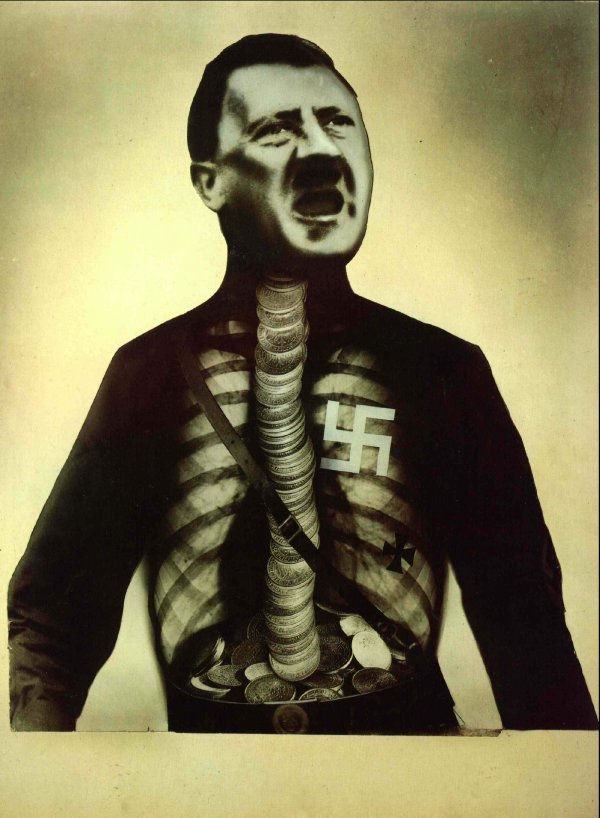 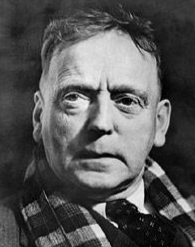 I/ Description de l’œuvreLe personnage est représenté de face. Il est seul et se détache d’un fond uni, lumineux. Sa  bouche  est ouverte ,il harangue la foule avec  rage . Ses bras sont le long de son corps.Sur cette image, le futur chancelier passe au rayon X de l’artiste. On y découvre une colonne de pièces qui descend le long de sa trachée  jusqu'à l’intestin, ainsi qu’une croix gammée symbole du régime nazi. Il y a aussi une croix de guerre (médaille honorifique), ainsi que ses côtes.II/ Interpretation de l’œuvre- L’artiste a utilisé les rayons X comme une métaphore pour exposer l’intérêt caché d’Hitler (sa soif de pouvoir et d’argent)- Le fait que les pièces d’or soient placées à la place de la colonne vertébrale, qui est essentielle pour l’homme, nous fait comprendre que l’argent est primordial pour Hitler. Heartfield, qui est communiste, dénonce également l’alliance du capitalisme (Ford, Coca) avec les nazis, dans un intérêt commun : l’argent.- La croix gammée placée à la place du cœur gomme le caractère humain du dictateur et le transforme en machine nazi.- Hitler est dans une attitude peu avantageuse, comme si il s’apprêtait à crier. On voit un homme agressif qui semble violent.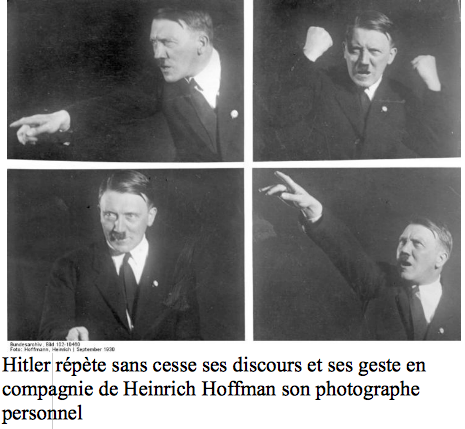 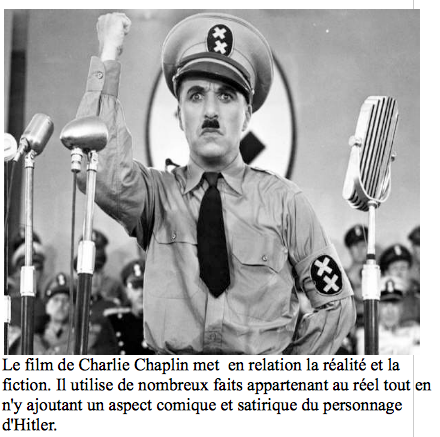 